О внесении изменений в постановление администрации Цивильского муниципального округа Чувашской Республики от 05.05.2023 № 567 "Об утверждении Положения о межведомственной комиссии о признании помещения жилым помещением, жилого помещения непригодным для проживания, многоквартирного дома аварийным и подлежащим сносу или реконструкции, действующей на территории Цивильского муниципального округа Чувашской Республики"В соответствии с постановлением Правительства Российской Федерации от 28.01.2006 № 47 "Об утверждении Положения о признании помещения жилым помещением, жилого помещения непригодным для проживания, многоквартирного дома аварийным и подлежащим сносу или реконструкции, садового дома жилым домом и жилого дома садовым домом", протестом прокурора Цивильского района Чувашской Республики от 16.04.2024 № 3-01-2024/Прдп226-24-20970017 администрация Цивильского муниципального округа Чувашской РеспубликиПОСТАНОВЛЯЕТ:1. Внести в Положение о межведомственной комиссии о признании помещения жилым помещением, жилого помещения непригодным для проживания, многоквартирного дома аварийным и подлежащим сносу или реконструкции, действующей на территории Цивильского муниципального округа Чувашской Республики, утвержденное постановлением администрации Цивильского муниципального округа Чувашской Республики от 05.05.2023 № 567 (далее – Положение), следующие изменения:1) пункт 5.1 раздела V Положения изложить в следующей редакции:"5.1. В состав комиссии входят представители администрации Цивильского муниципального округа, территориального отдела управления Роспотребнадзора по Чувашской Республике в Цивильском районе, органа, уполномоченного на проведение государственного контроля и надзора в сфере экологической безопасности, Государственной жилищной инспекции Чувашской Республики, организации технической инвентаризации, а также в случае необходимости, в том числе в случае проведения обследования помещений на основании сводного перечня объектов (жилых помещений), находящихся в границах зоны чрезвычайной ситуации, предусмотренного пунктом 42 Положения, утвержденного постановлением Правительства РФ № 47, – представители органов архитектуры, градостроительства и соответствующих организаций, эксперты, в установленном порядке аттестованные на право подготовки заключений экспертизы проектной документации и (или) результатов инженерных изысканий";2) пункт 5.4 раздела V Положения изложить в следующей редакции:"5.4. Заседание комиссии проводится не позднее 30 дней со дня поступления заявления";3) раздел V Положения дополнить пунктами 5.13 и 5.14 следующего содержания:"5.13. Собственник жилого помещения (уполномоченное им лицо) привлекается к работе в комиссии с правом совещательного голоса и подлежит уведомлению о времени и месте заседания комиссии в письменной форме не менее чем за три дня до дня заседания комиссии. Уведомление направляется по адресу, указанному в заявлении.";"5.14. Собственник жилого помещения, получившего повреждения в результате чрезвычайной ситуации, принимает участие в работе комиссии в соответствии с Порядком участия в работе межведомственной комиссии по оценке соответствия помещения и многоквартирных домов установленным в Положении о межведомственной комиссии по признанию помещения жилым помещением, жилого помещения непригодным для проживания и многоквартирного дома аварийным и подлежащим сносу или реконструкции, находящихся на территории Цивильского муниципального округа Чувашской Республики, требованиям собственника жилого помещения, получившего повреждения в результате чрезвычайной ситуации, являющимся приложением к настоящему Положению.";4) дополнить Положение приложением следующего содержания:"Приложение
к Положению о межведомственной комиссии
о признании помещения жилым помещением,
жилого помещения непригодным для проживания,
многоквартирного дома аварийным и подлежащим
сносу или реконструкции, действующей на территории
Цивильского муниципального округа Чувашской РеспубликиПорядок
участия в работе межведомственной комиссии по оценке соответствия
помещения и многоквартирных домов установленным в Положении о межведомственной комиссии по признанию помещения жилым помещением,
жилого помещения непригодным для проживания, многоквартирного дома аварийным и подлежащим сносу или реконструкции, находящихся на территории Цивильского муниципального округа Чувашской Республики, требованиям собственника жилого помещения, получившего повреждения в результате чрезвычайной ситуации1. Настоящий Порядок устанавливает механизм участия в работе межведомственной комиссии по оценке соответствия помещения и многоквартирных домов установленным в Положении требованиям собственника жилого помещения, получившего повреждения в результате чрезвычайной ситуации (далее – Комиссия), в соответствии с постановлением Правительства РФ № 47.2. Заседания Комиссии проводятся и решения Комиссией принимаются в соответствии с Положением. Во время проведения заседания Комиссии собственник (уполномоченное им лицо) вправе давать пояснения, дополнения, задавать интересующие вопросы, представлять дополнительную информацию и документы. Собственник (уполномоченное им лицо) не подписывает заключение Комиссии.3. Собственник участвует в работе Комиссии с правом совещательного голоса.4. Собственник уведомляется секретарем Комиссии о времени и месте заседания Комиссии посредством телефонной или факсимильной связи либо в форме электронного документа с использованием единого портала, размещения информации в сети "Интернет", включая единый портал или региональный портал государственных и муниципальных услуг (при его наличии), или почтового отправления с уведомлением не позднее трех календарных дней до даты проведения заседания Комиссии.5. В случае неявки собственника (уполномоченного им лица) на заседание Комиссии при условии надлежащего уведомления о времени и месте заседания Комиссии заседание Комиссии проводится, решение Комиссией принимается в отсутствие собственника (уполномоченного им лица).В 5-дневный срок со дня принятия решения секретарь Комиссии направляет в письменной или электронной форме с использованием единого портала либо путем размещения информации в сети "Интернет", включая единый портал или региональный портал государственных и муниципальных услуг (при его наличии), или почтового отправления с уведомлением один экземпляр принятого решения собственнику жилого помещения, которое получило повреждения в результате чрезвычайной ситуации.".2. Контроль исполнения настоящего постановления возложить на Управление по благоустройству и развитию территорий администрации Цивильского муниципального округа Чувашской Республики.3. Настоящее постановление вступает в силу после его официального опубликования (обнародования).Глава Цивильскогомуниципального округа								А.В. ИвановСогласовано:Первый заместитель главы администрации –начальник управления по благоустройству иразвитию территорий__________________________ С.П. Матвеев"14" мая 2024 г.Главный специалист-экспертсектора правового обеспечения__________________________ Н.С. Терентьева"14" мая 2024 г.Начальник отдела строительства управленияпо благоустройству и развитию территорий__________________________ А.И. Михайлов"14" мая 2024 г.Главный специалист-эксперт отделадорожного хозяйства и ЖКХ управленияпо благоустройству и развитию территорий__________________________ Д.О. Васильев"14" мая 2024 г.ЧĂВАШ РЕСПУБЛИКИ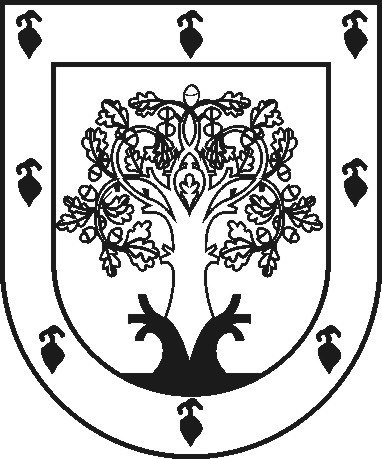 ЧУВАШСКАЯ РЕСПУБЛИКАÇĚРПӲМУНИЦИПАЛЛĂ ОКРУГĔНАДМИНИСТРАЦИЙĚЙЫШĂНУ2024 ç. ҫу уйӑхĕн 14-мӗшӗ 491 №Çěрпÿ хулиАДМИНИСТРАЦИЯ ЦИВИЛЬСКОГО МУНИЦИПАЛЬНОГО ОКРУГАПОСТАНОВЛЕНИЕ14 мая 2024 г. № 491город Цивильск